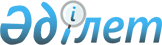 О внесении изменений в приказ Министра внутренних дел Республики Казахстан от 8 мая 2015 года № 439 "Об утверждении регламента государственной услуги "Выдача лицензии на право занятия охранной деятельностью"
					
			Утративший силу
			
			
		
					Приказ Министра внутренних дел Республики Казахстан от 19 марта 2019 года № 219. Зарегистрирован в Министерстве юстиции Республики Казахстан 27 марта 2019 года № 18423. Утратил силу приказом Министра внутренних дел Республики Казахстан от 28 марта 2020 года № 261 (вводится в действие по истечении десяти календарных дней после дня его первого официального опубликования)
      Сноска. Утратил силу приказом Министра внутренних дел РК от 28.03.2020 № 261 (вводится в действие по истечении десяти календарных дней после дня его первого официального опубликования).
      ПРИКАЗЫВАЮ:
      1. Внести в приказ Министра внутренних дел Республики Казахстан от 8 мая 2015 года № 439 "Об утверждении регламента государственной услуги "Выдача лицензии на право занятия охранной деятельностью" (зарегистрирован в Реестре государственной регистрации нормативных правовых актов за № 11368, опубликован 30 октября 2015 года в информационно-правовой системе "Әділет") следующие изменения:
      в Регламенте государственной услуги "Выдача лицензии на право занятия охранной деятельностью", утвержденным указанным приказом:
      пункт 5 изложить в следующей редакции:
      "5. Содержание каждой процедуры (действия), входящей в состав процесса оказания государственной услуги с указанием длительности выполнения:
      при выдаче лицензии:
      1) руководитель услугодателя определяет исполнителя заявления – время исполнения 1 час;
      2) ответственный работник территориального подразделения по контролю за охранной деятельностью (далее – КОД), проверяет полноту представленных документов. В случае предоставления услугополучателем неполного пакета документов согласно перечню, предусмотренному пунктом 9 Стандарта, направляется мотивированный отказ в дальнейшем рассмотрении заявления – срок исполнения два рабочих дня;
      3) ответственный работник территориального подразделения КОД изучает представленные документы и проверяет услугополучателя на предмет соответствия квалификационным требованиям из соответствующих информационных систем через шлюз "электронного правительства" (сведения о документах, удостоверяющих личность, о государственной регистрации (перерегистрации) в качестве юридического лица, из устава юридического лица, об отсутствии судимости, о не привлечении к уголовной и административной ответственности, подтверждающие трудовую деятельность руководителя услугополучателя (при отсутствии возможности получения сведений из соответствующих информационных систем на портале, у услугополучателя истребуется электронная копия документа, подтверждающего трудовую деятельность), из психоневрологической и наркологической организаций (медицинские справки), об уплате в бюджет лицензионного сбора), а также путем направления требования в Управление Комитета по правовой статистике и специальным учетам Генеральной прокуратуры Республики Казахстан (далее – УКПСиСУ) – срок исполнения шесть рабочих дней;
      4) ответственный работник территориального подразделения КОД проверяет услугополучателя на предмет проверки лиц, уволенных по отрицательным мотивам с должности охранника либо руководителя частной охранной организации – время исполнения 6 часов;
      5) ответственный работник территориального подразделения КОД после проведения соответствующей проверки и получения необходимых документов, в бумажном формате составляет рапорт (справку) на имя своего руководителя с приложением документов на право выдачи лицензии и формирует в информационной системе "Государственная база данных "Е-лицензирование" (далее – ИС "ГБД "Е-лицензирование") результат оказания государственной услуги. Руководитель услугодателя подписывает электронный результат и осуществляет его выдачу посредством портала – срок исполнения один рабочий день.
      Результат государственной услуги направляется услугополучателю в "личный кабинет" в форме электронного документа, удостоверенного электронной цифровой подписью (далее – ЭЦП) уполномоченного лица услугодателя;
      при переоформлении лицензии:
      1) руководитель услугодателя определяет исполнителя заявления – время исполнения 1 час;
      2) ответственный работник территориального подразделения КОД проверяет полноту предоставленных документов. В случае предоставления услугополучателем неполного пакета документов согласно перечню, предусмотренному пунктом 9 Стандарта, направляется мотивированный отказ в дальнейшем рассмотрении заявления – срок исполнения два рабочих дня;
      3) ответственный работник территориального подразделения КОД изучает представленные документы и проверяет услугополучателя на предмет соответствия квалификационным требованиям из соответствующих информационных систем через шлюз "электронного правительства" (сведения о документах, удостоверяющих личность, о государственной регистрации (перерегистрации) в качестве юридического лица, из устава юридического лица, о лицензии, об отсутствии судимости, о не привлечении к уголовной и административной ответственности, подтверждающие трудовую деятельность руководителя услугополучателя (при отсутствии возможности получения сведений из соответствующих информационных систем на портале, у услугополучателя истребуется электронная копия документа, подтверждающего трудовую деятельность), из психоневрологической и наркологической организаций (медицинские справки), об уплате в бюджет лицензионного сбора) – время исполнения 5 часов;
      4) ответственный работник территориального подразделения КОД после проведения соответствующей проверки, в бумажном формате составляет рапорт (справку) на имя своего руководителя с приложением документов на право переоформления лицензии и формирует в ИС "ГБД "Е-лицензирование" результат оказания государственной услуги. Руководитель услугодателя подписывает электронный результат и осуществляет его выдачу посредством портала – время исполнения 2 часа.
      Результат государственной услуги направляется услугополучателю в "личный кабинет" в форме электронного документа, удостоверенного ЭЦП уполномоченного лица услугодателя;
      при выдаче дубликата лицензии:
      1) руководитель услугодателя определяет исполнителя заявления – время исполнения 1 час;
      2) ответственный работник территориального подразделения КОД проверяет полноту предоставленных документов. В случае предоставления услугополучателем неполного пакета документов согласно перечню, предусмотренному пунктом 9 Стандарта, направляется мотивированный отказ в дальнейшем рассмотрении заявления – срок исполнения один рабочий день;
      3) ответственный работник территориального подразделения КОД изучает представленные документы и проверяет услугополучателя на предмет соответствия квалификационным требованиям из соответствующих информационных систем через шлюз "электронного правительства" (сведения о документах, удостоверяющих личность, о государственной регистрации (перерегистрации) в качестве юридического лица, из устава юридического лица, о лицензии, об отсутствии судимости, о не привлечении к уголовной и административной ответственности, подтверждающие трудовую деятельность руководителя услугополучателя (при отсутствии возможности получения сведений из соответствующих информационных систем на портале, у услугополучателя истребуется электронная копия документа, подтверждающего трудовую деятельность), из психоневрологической и наркологической организаций (медицинские справки), об уплате в бюджет лицензионного сбора) – время исполнения 5 часов;
      4) ответственный работник территориального подразделения КОД после проведения соответствующей проверки, в бумажном формате составляет рапорт (справку) на имя своего руководителя с приложением документов на право выдачи дубликата лицензии и формирует в ИС "ГБД "Е-лицензирование" результат оказания государственной услуги. Руководитель услугодателя подписывает электронный результат и осуществляет его выдачу посредством портала – время исполнения 2 часа.
      Результат государственной услуги направляется услугополучателю в "личный кабинет" в форме электронного документа, удостоверенного ЭЦП уполномоченного лица услугодателя.";
      пункт 7 изложить в следующей редакции:
      "7. Описание последовательности процедур (действий) между структурными подразделениями (работниками) с указанием длительности каждой процедуры (действия):
      при выдаче лицензии:
      1) направление руководителем услугодателя заявления в подразделение КОД – в течение 1 часа;
      2) проверка полноты предоставленных документов ответственным работником территориального подразделения КОД. В случае предоставления услугополучателем неполного пакета документов согласно перечню, предусмотренному пунктом 9 Стандарта, направляется мотивированный отказ в дальнейшем рассмотрении заявления – в течение двух рабочих дней;
      3) изучение представленных документов и проверка услугополучателя на предмет соответствия квалификационным требованиям из соответствующих информационных систем через шлюз "электронного правительства" (сведения о документах, удостоверяющих личность, о государственной регистрации (перерегистрации) в качестве юридического лица, из устава юридического лица, об отсутствии судимости, о не привлечении к уголовной и административной ответственности, подтверждающие трудовую деятельность руководителя услугополучателя (при отсутствии возможности получения сведений из соответствующих информационных систем на портале, у услугополучателя истребуется электронная копия документа, подтверждающего трудовую деятельность), из психоневрологической и наркологической организаций (медицинские справки), об уплате в бюджет лицензионного сбора), а также путем направления требования в УКПСиСУ и получение ответа – в течение шести рабочих дней;
      4) проверка среди лиц, уволенных по отрицательным мотивам с должности охранника либо руководителя частной охранной организации – в течение 6 часов;
      5) после проведения соответствующей проверки и получения необходимых дополнительных документов от работника УКПСиСУ, составление рапорта (справки) в бумажном формате на имя руководителя услугодателя с приложением документов на право выдачи лицензии и формирование в ИС "ГБД "Е-лицензирование" результата оказания государственной услуги. Изучение представленных документов и подписание руководителем услугодателя электронного документа посредством ЭЦП, выдача результата через портал путем направления в "личный кабинет" услугополучателя – срок исполнения один рабочий день;
      при переоформлении лицензии:
      1) направление руководителем услугодателя заявления в подразделение КОД – в течение 1 часа;
      2) проверка полноты предоставленных документов ответственным работником территориального подразделения КОД. В случае предоставления услугополучателем неполного пакета документов согласно перечню, предусмотренному пунктом 9 Стандарта, направляется мотивированный отказ в дальнейшем рассмотрении заявления – в течение двух рабочих дней;
      3) изучение представленных документов и проверка услугополучателя на предмет соответствия квалификационным требованиям из соответствующих информационных систем через шлюз "электронного правительства" (сведения о документах, удостоверяющих личность, о государственной регистрации (перерегистрации) в качестве юридического лица, из устава юридического лица, о лицензии, об отсутствии судимости, о не привлечении к уголовной и административной ответственности, подтверждающие трудовую деятельность руководителя услугополучателя (при отсутствии возможности получения сведений из соответствующих информационных систем на портале, у услугополучателя истребуется электронная копия документа, подтверждающего трудовую деятельность), из психоневрологической и наркологической организаций (медицинские справки), об уплате в бюджет лицензионного сбора) – в течение  5 часов;
      4) после проведения соответствующей проверки, составление рапорта (справки) на имя руководителя услугодателя в бумажном формате с приложением документов на право переоформления лицензии и формирование в ИС "ГБД "Е-лицензирование" результата оказания государственной услуги. Изучение представленных документов и подписание руководителем услугодателя электронного документа посредством ЭЦП, выдача результата через портал путем направления в "личный кабинет" услугополучателя – в течение 2 часов;
      при выдаче дубликата лицензии:
      1) направление руководителем услугодателя заявления в подразделение КОД – в течение 1 часа;
      2) проверка полноты предоставленных документов ответственным работником территориального подразделения КОД. В случае предоставления услугополучателем неполного пакета документов согласно перечню, предусмотренному пунктом 9 Стандарта, направляется мотивированный отказ в дальнейшем рассмотрении заявления – в течение одного рабочего дня;
      3) изучение представленных документов и проверка услугополучателя на предмет соответствия квалификационным требованиям из соответствующих информационных систем через шлюз "электронного правительства" (сведения о документах, удостоверяющих личность, о государственной регистрации (перерегистрации) в качестве юридического лица, из устава юридического лица, о лицензии, об отсутствии судимости, о не привлечении к уголовной и административной ответственности, подтверждающие трудовую деятельность руководителя услугополучателя (при отсутствии возможности получения сведений из соответствующих информационных систем на портале, у услугополучателя истребуется электронная копия документа, подтверждающего трудовую деятельность), из психоневрологической и наркологической организаций (медицинские справки), об уплате в бюджет лицензионного сбора) – в течение  5 часов;
      4) после проведения соответствующей проверки, составление рапорта (справки) на имя руководителя услугодателя в бумажном формате с приложением документов на право выдачи дубликата лицензии и формирование в ИС "ГБД "Е-лицензирование" результата оказания государственной услуги. Изучение представленных документов и подписание руководителем услугодателя электронного документа посредством ЭЦП, выдача результата через портал путем направления в "личный кабинет" услугополучателя – в течение 2 часов.
      В случае наличия оснований для отказа в оказании государственной услуги, предусмотренных пунктом 10 Стандарта, подготавливается и направляется мотивированный ответ об отказе в оказании государственной услуги.".
      2. Комитету административной полиции Министерства внутренних дел Республики Казахстан в установленном законодательством Республики Казахстан порядке обеспечить:
      1) государственную регистрацию настоящего приказа в Министерстве юстиции Республики Казахстан;
      2) в течение десяти календарных дней со дня государственной регистрации настоящего приказа направление его в Республиканское государственное предприятие на праве хозяйственного ведения "Республиканский центр правовой информации" для официального опубликования и включения в Эталонный контрольный банк нормативных правовых актов Республики Казахстан;
      3) размещение настоящего приказа на интернет-ресурсе Министерства внутренних дел Республики Казахстан после его официального опубликования;
      4) в течение десяти рабочих дней после государственной регистрации настоящего приказа представление в Юридический департамент Министерства внутренних дел Республики Казахстан сведений об исполнении мероприятий, предусмотренных подпунктами 1), 2) и 3) настоящего пункта.
      3. Контроль за исполнением настоящего приказа возложить на курирующего заместителя министра внутренних дел Республики Казахстан.
      4. Настоящий приказ вводится в действие по истечении двадцати одного календарного дня после дня его первого официального опубликования.
					© 2012. РГП на ПХВ «Институт законодательства и правовой информации Республики Казахстан» Министерства юстиции Республики Казахстан
				
      Министр внутренних дел
Республики Казахстан
генерал-майор полиции 

Е. Тургумбаев
